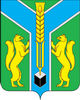 Контрольно-счетная палатамуниципального образования «Заларинский район»З АК Л Ю Ч Е Н И Е  № 14/22-зКонтрольно-счетной палаты МО «Заларинский район» на проектбюджета Бажирского муниципального образования на 2020 год и плановый период 2021 и 2022 годов04 декабря  2019 года                      п.ЗалариНастоящее заключение подготовлено мною, председателем   Контрольно-счетной палаты МО «Заларинский район»  Зотовой Т.В., на основании Положения о КСП, плана работы КСП на 2019 год, соглашения о передаче Контрольно-счётной палате полномочий по осуществлению внешнего муниципального финансового контроля, в рамках стандарта внешнего муниципального финансового контроля «Порядок осуществления КСП предварительного контроля  формирования проекта местного бюджета на очередной финансовый год и плановый период» (СВМФК-3).Общие положенияПроект бюджета Бажирского муниципального образования (далее – Бажирского МО, поселение) представлен в Контрольно-счетную палату своевременно.Проект бюджета поселения  сформирован на 3 года:  на 2020 год и плановый период 2021 и 2022 годов. Перечень документов и материалов, представленных одновременно с проектом бюджета, в основном, соответствует требованиям ст. 184.2 Бюджетного кодекса РФи Положению о бюджетном процессе в Бажирском муниципальном образовании, утверждённым решением Думы от 30.09.2016 года № 24, с изменениями от 26.10.2018г.Формирование основных параметров  бюджета поселения на 2020 год и плановый период 2021 и 2022 годов осуществлялось на основании ожидаемых параметров исполнения бюджета за текущий 2019 год, показателей прогноза социально-экономического развития муниципального образования  до 2022 года, основных направлений бюджетной и налоговой политики Бажирского МО. Кроме того, учтены изменения, внесенные в Бюджетный кодекс РФ, Налоговый кодекс.Анализ прогноза  социально-экономического развитияБажирского муниципального образования на 2020-2022 годыВ соответствии с требованиями ст.173 Бюджетного кодекса РФ, одновременно с проектом бюджета  представлены отдельные показатели прогноза социально-экономического развития поселения на 2020 – 2022 годы. В муниципальном образовании разработана Стратегия социально-экономического развития Бажирского муниципального образования Заларинского района Иркутской области на период с 2017-2032гг., утверждённая Решением Думы от 27.12.2016 года №38.  Для расчета проекта бюджетапоселения за основу приняты отдельные показатели развития экономики,  направленные в основном, на поддержание достигнутого уровня развития.Анализ отдельных показателей прогноза социально – экономического развития Бажирского муниципального образования на 2020-2022 годы показал:Выручка от реализации товаров (работ, услуг) составит на 2020 год в сумме 2,546 млн.руб. (рост 5%) и на 2021-2022 годы планируется с незначительным увеличением по сравнению с 2020 годом на 256,0 тыс.руб. или 10%.Среднесписочная  численность  работающих составит в  2020-2022 годах, по сравнению с 2019 годом,  планируется на одном уровне –229человек.Фонд оплаты труда составит на 2020-2022 годы в сумме 6,2млн.руб.ежегодно на уровне 2019 года.Согласно прогнозу, в муниципальном образовании на 2019 год зарегистрировано 4индивидуальных предпринимателя, что на 2 предпринимателя меньше уровня 2018 года.Анализ отдельных показателей прогноза социально-экономического развития   показал, что в уровне жизни населения Бажирского МО  в 2020 году, по сравнению с 2019 годом,  и в плановом периоде 2021-2022 годов, значительные изменения  не планируются.Основные направления бюджетной и налоговой политикина 2020-2022 годыВ составе документов к  проекту бюджета  представлено Положение об основных направлениях бюджетной и налоговой политики Бажирского МО на 2020 год и плановый период 2021 и 2021 годов (далее – Основные направления).Основной целью бюджетной и налоговой политики поселения, является обеспечение сбалансированности  и устойчивости бюджетной системы муниципального образования.Проведение  работы по повышению качества бюджетного планирования, увеличению поступлений доходов в бюджет,  оптимизации расходов и распределение финансовых ресурсов на приоритетные направления.В ходе проведения анализа представленных направлений Контрольно-счетной палатой отмечено, что основные цели и задачи  бюджетной и налоговой политики поселения связаны с  направлениями бюджетной и налоговой политики района на 2020 год и плановый период 2021 и 2022 годов.Анализ прогноза бюджетапо доходамОсновные параметры  бюджета Бажирского МО  на 2020 год и плановый период 2021 и 2022 годовтыс.рублейДоходная часть бюджетаДоходы бюджета Бажирского МО на 2020 год предлагается утвердить в объеме 36738,7тыс.руб., это на 16509,1тыс.руб. или на 82 % больше ожидаемого исполнения  2019 года. На плановый период: в 2021 году в сумме 34463,0 тыс.руб. с уменьшением на 7%к уровню 2020 года и в 2022 году в сумме 34646,5 тыс.руб. на уровне 2021 года.Собственные доходы бюджета поселения запланированы на 2020 год в сумме 3596,8 тыс.руб, что на 80,3тыс.руб.  больше   ожидаемого исполнения 2019 года. В 2021-2022 годах объем собственных доходов планируется незначительно уменьшить   до  2% ежегодно.                                                                                                                                                                                                                                          В соответствии с действующим законодательством, все источники доходов бюджета поселения закреплены за соответствующими главными администраторами доходов, которые отражены в Приложении № 2 к решению о  проекте бюджета, и которые обязаны осуществлять контроль за правильностью исчисления налогов, полнотой и своевременностью их уплаты, принимают решения о взыскании пени и штрафов по ним.Налог на доходы физических лиц,прогноз поступления налога в бюджет в 2020 году составляет 565 тыс. руб. или 100% к ожидаемым поступлениям 2019 года и на плановый период 2021-2022 годов с небольшим увеличением на 3,7% и 4% ежегодно.Расчет основан на данных по фонду оплаты труда и социальным  выплатам работникам предприятий, бюджетных учреждений  и денежного содержания муниципальным служащим.Налоги на товары (работы, услуги), реализуемые на территории Российской Федерации, прогноз поступлений по акцизам по подакцизным товарам (продукции), производимым на территории Российской Федерации рассчитан на уровне 2019 года  с учетом коэффициента дефлятора, план на 2020 год составил 1368,8 тыс. руб (+3,5%) к ожидаемым поступлениям 2019 года, на 2021год  в сумме 1420,7 тыс.руб. с увеличением на 4% и в 2022 году1476,1 тыс.руб. на 4%. Указанные средства образуют дорожный фонд поселения и составляют  38 % от объема собственных доходов бюджета поселения.Главным администратором данного вида доходов является Федеральное казначейство по Иркутской области, которое доводит информацию об объемах поступлений акцизов в бюджеты поселений. Налог на совокупный доход, единый сельскохозяйственный налог,  запланирован на 2021-2022 годы  в сумме 7,0 тыс.руб. ежегодно на уровне  ожидаемого исполнения за 2019 год. Налоги на имущество:- налога на имущество физических лиц планируется получить в 2020-2022 годах в сумме 92,0 тыс.руб.   ежегодно на   уровне  ожидаемых  поступлений   2019 года.- земельный налог прогнозируется на 2020-2022годы   в объеме 600,0 тыс.руб. ежегодно, что на 4% больше  ожидаемых поступлений 2019 года.Государственная пошлина на  2020-2022 годапрогнозируется  в размере 2,0 тыс. руб. ежегодно  на уровне ожидаемых поступлений 2019 года. Доходы от использования имущества, доходы, получаемые в виде арендной платы, а также средства от продажи права на заключение договоров аренды за земли, находящиеся в собственности сельских поселений (за исключением земельных участков муниципальных бюджетных и автономных учреждений), прогноз на 2020-2022 годы составит 2 тыс. руб. ежегодно илисо снижением на 34% к ожидаемым поступлениям 2019 года.Безвозмездные поступленияБезвозмездные поступления из бюджетов других уровней на 2020 год составят 33141,9 тыс.руб., что на 16428,8 тыс.руб.или на 83% больше  ожидаемых поступлений 2019 года.На плановый период запланировано на 2021 год в сумме 30793,3 тыс.руб. (снижение на 7%) и на 2022 год в сумме 30400,6 тыс.руб. (снижение на 1%).Удельный вес  безвозмездных поступлений в общем объеме доходов бюджета поселения в  2020 году составит 89%, а по ожидаемому исполнению 2019 года этот показатель составит - 83% от общего объема доходов бюджета поселения. Безвозмездные поступления:- дотация на выравнивание  бюджетной обеспеченности муниципальных образований из бюджета района составилав 2020 году – 11204,8 тыс.руб. или рост  на 11% к ожидаемому исполнению 2019 года, а в2021 году – 9837,6 тыс.руб. или снижение на 12% и в 2022 году – 9604,9 тыс.руб. или снижение на  2% к 2021 году.Следует отметить,  что с 2020 года  изменился порядок расчёта данной дотации на основании изменений, вносимых в Закон Иркутской области № 74-оз « О межбюджетных трансфертах и нормативах отчислений доходов в местные бюджеты».- субвенция на осуществление первичного воинского учета  из федерального бюджета, в 2020 году  планируется в сумме 125,6 тыс.руб. или с ростом на 9% к ожидаемому исполнению 2019 года, на 2021 год – 126,2 тыс.руб., на 2022 год – 129,1 тыс.руб.- субвенция на осуществление областного государственного полномочия по осуществлению перечня должностных лиц органов местного самоуправления, уполномоченных составлять протоколы об административных нарушениях, предусмотренных отдельными законами Иркутской области об административной ответственности планируется на 2020-2022 годы в сумме 0,7 тыс.руб. ежегодно.- субсидия на переселение граждан из аварийного жилищного фонда Иркутской области, включенного в перечень многоквартирных домов, признанных аварийными после 1 января 2012 года и подлежащими сносу на территории Иркутской области, расселяемых с финансовой поддержкой Государственной корпорации-фонда содействия реформированию жилищно-коммунального хозяйства, осуществляемых за счёт средств областного бюджета, планируется на 2020 год в сумме 19 262,7 тыс.руб., на 2021 год – 20 455,6 тыс.руб. и на 2022 год – 20 292,7 тыс.руб.- субсидии на реализацию мероприятий перечня проектов народных инициатив планируется на 2020 годы в сумме 630,1 тыс.руб.с увеличением на 275,2тыс.руб. к ожидаемому исполнению 2019 года  и  на 2021-2022 годы в сумме 338,2 тыс.руб. ежегодно.- осуществление полномочий в сфере водоснабжения и водоотведения планируется на 2020-2022 годы в сумме 35,0 тыс.руб. ежегодно с увеличением на 0,4 тыс.руб. к ожидаемому исполнению 2019 года.Проверкой установлено: все средства федерального, областного бюджета и бюджета МО «Заларинский район», которые на данный момент определены для муниципального образования в проекте областного и районного бюджета, отражены в доходной части  проекта бюджета.Анализ прогноза расходов бюджета Основные параметры бюджета Бажирского МО на 2020 годи на плановый период 2021 и 2022 годовРасходы бюджета поселения на 2020 год предлагается утвердить в объеме 36 918,5 тыс.руб., что больше ожидаемого исполнения 2019 года на 13 583,06 тыс.руб.  или на 65%. На 2021 год запланированы в сумме 34 646,5тыс.руб. с увеличением  расходов к уровню 2020 года на 2% и на 2022 год - в сумме 34 336,1 тыс.руб. или со снижением на 1% к уровню 2021 года. Согласно требованиям ст.184.1  Бюджетного Кодекса РФ  утверждены  объемы условно утверждаемых расходов,  не распределенных  в расходной части бюджета в плановом периоде.  В представленном проекте бюджета района указанные расходы предлагается утвердить в объеме  на 2021 год -  342,3 тыс.руб. и на 2022 год – 677,0 тыс.руб. Проверка показала, что установленные Бюджетным Кодексом нормативы расчета условно утверждаемых расходов соблюдены. Анализ структуры расходовпо разделам бюджетной классификации в 2020-2022 году показал:Раздел 01 «Общегосударственные вопросы». В данном разделе отражены расходы на заработную плату с начислениями главе муниципального образования,  расходы на содержание администрации Бажирского муниципального образования. Объем резервного фонда прогнозируется на 2020-2022 годы в  сумме 1 тыс.руб.и используется на цели в соответствии с Положением о порядке расходования средств резервного фонда, утвержденным главой администрации.Общая сумма расходов по данному разделу на 2020 год планируется в размере 7 409,02 тыс.руб. на 615,06 тыс.руб. или на 6% меньше ожидаемого исполнения 2019 года. В 2021 году в сумме 6086,9 тыс.руб. уменьшение на 18%,в 2022 году в сумме 6726,3 тыс.руб. прослеживается незначительное увеличение указанных расходов по отношению к 2021 году на 10%. Расходына содержание главы администрации поселенияв 2020-2022 годах запланированы в сумме 840,5 тыс.руб. ежегодно с уменьшением на 3% к ожидаемому исполнению 2019 года.Расходы на содержание администрации поселения на 2020 год в сумме 6 566,8 тыс.руб. с увеличением 637,6тыс.руб. к ожидаемому исполнению 2019 года, на 2021 год – 5244,7 тыс.руб. и на 2022 год – 5884,1 тыс.руб. По подразделу 0203 «Национальная оборона» отражены расходы за счет средств федерального бюджета по  осуществлению первичного воинского учета на территориях, где отсутствуют военные комиссариаты. Расходы по данному подразделу на 2020-2022 годы отражены в сумме126,1 тыс.руб. или на 10,0 тыс.руб. больше  уровня ожидаемого исполнения  2019 года.  По разделу 03 «Национальная безопасность и правоохранительная деятельность» обозначены расходы на 2020 год в сумме 2,5 тыс.руб., на 2021 год –32,0 тыс.руб. и на 2022 год – 10,5 тыс.руб. Предусмотрены расходы  по двум муниципальным  программам «Профилактика  терроризма и экстремизма  на территории муниципального образования на 2019-2021 годы» на 2020 год в сумме 1,0тыс.руб., на 2021 год – 30,5 тыс.руб. и на 2022 год – 9,0 тыс.руб. и  «Комплексные меры по профилактики злоупотребления наркотическими средствами и психотропными веществами на 2019-2021гг.» на 2020-2022 годы по 1,5 тыс.руб.По подразделу 0401 запланированы расходы на осуществление отдельных гос.полномочий по регулированию тарифов ЖКХ  на 2020-2022годы в сумме 35,0 тыс. руб. ежегодно с увеличением на 0,4 тыс.руб. к уровню ожидаемого исполнения  2019 года.  По подразделу 0409 предусмотрены расходы на  дорожное хозяйство по МП «Комплексное развитие систем транспортной инфраструктуры муниципального образования на 2017-2032гг.»  на 2020 год в сумме 1368,8 тыс.руб.с уменьшением на 34% к ожидаемому исполнению 2019 года, на 2021 год – 1420,7 тыс.руб. и на 2022 год – 1476,1 тыс.руб. Данные расходы предусмотрены за счет доходов, поступающих от уплаты акцизов по подакцизным товарам.  По подразделу 0501 «Жилищно-коммунальное хозяйство» запланировано по МП «Переселение граждан из ветхого жилья» за счёт средств областного и местного бюджета на 2020 год в сумме 19 455,3 тыс.руб., на 2021 год – 20 666,2 тыс.руб. и на 2022 год – 20 495,6 тыс.руб. напереселение граждан из аварийного жилищного фонда Иркутской области, включенного в перечень многоквартирных домов, признанных в установленном порядкедо 1 января 2017 года аварийными и подлежащими сносу или реконструкции.          По подразделу  0502 «Коммунальное хозяйство» запланированы расходы:- на мероприятия  области коммунального хозяйства на 2020 год в сумме  4,0 тыс.руб., на 2021-2022 годы – 1,0 тыс.руб.;по МП «Обращение  с твёрдыми бытовыми отходами на 2019-2021гг.» запланировано на   2020-2022годыпо 62,5 тыс.руб. ежегодно;- по МП «Чистая вода»  планируется  на   2020-2022 годы по 64,65 тыс.руб. ежегодно;          По подразделу 0503 «Благоустройство» запланировано:на реализацию мероприятий перечня народных инициатив на 2020 год в сумме 636,31 тыс.руб., на 2021- 2022 годы в сумме 341,6 тыс.руб. ежегодно;- на уличное освещение, на содержание мест захоронения и мероприятия по благоустройству на 2020-2021 годы в сумме 502,0 тыс.руб. и 2022 год - 12,0 тыс.руб.; -   на создание мест ТБО на 2020 год в сумме 1901,83 тыс.руб. (областной бюджет).По разделу 08 «Культура» сумма расходов составит в 2020 году  5399,0 тыс.руб. или  на 157,0 тыс.руб. меньше ожидаемого исполнения 2019 года, на 2021год –5 019,5 тыс.руб.  и в 2022 году –4 352,7 тыс.руб. Данные расходы предусмотрены на поддержку и развитие домов культуры муниципального образования.По разделу11 «Физическая культура» сумма расходов составит в 2020-2022 годы 14,5 тыс.руб. ежегодно по муниципальной программе «Развитие физической культуры и спорта», что в 3,7 раза больше уровня ожидаемого исполнения 2019 года.Муниципальные программыРасходная часть бюджета Бажирского МО на 2020-2022 годы включает 6 муниципальных программ. Общий объём финансирования на 2020 год составляет 20 905,7тыс.руб., что составляет 56 % от общей суммы расходов бюджета.  В нарушение ст.184.2 Бюджетного кодекса РФ не представлены проекты  паспортов муниципальных программ  с изменениями ассигнований местного бюджета на 2020 год и на плановый период 2021 и 2022 годов.В нарушение п.2 ст.179 Бюджетного кодекса РФ объем бюджетных ассигнований на финансовое обеспечение реализации муниципальных программ и  наименование муниципальных программ, предусмотренных решением «О бюджете Бажирского  муниципального образования на 2020 год и на плановый период 2021 и 2022 годов»  не соответствуют, утвердившим программу нормативным правовым актам местной администрации муниципального образования.Источники внутреннего финансированиядефицита бюджетаПрогнозируемый объем дефицита бюджета  поселения на 2020 год  составит  179,8 тыс.руб., на 2021 год – 183,5 тыс.руб., на 2022 год – 187,4 тыс.руб. Источниками финансирования дефицита бюджета по всем трем годам планируется согласно требованиям ст. 96 Бюджетного кодекса РФ кредиты в  кредитных организациях. Объем муниципального  долга по состоянию на 1 января 2020 года в Бажирском муниципальном образовании   составит 178,8 тыс.руб. и предельный объем муниципального долга на 2020 год предусмотрен в размере 1798,4 тыс.руб. ,  на 2021 год – 1834,85  тыс.руб., на 2022 год – 1874,05 тыс.руб. в соответствии с требованиями ст. 107 Бюджетного кодекса РФ.Верхний  предел  муниципального долга предлагается утвердить по состоянию на 1 января 2021 года в размере 358,7 тыс.руб., на 1 января 2022 года – 542,2 тыс.руб. и на 1 января 2023 года – в размере 729,6 тыс.руб.,  что  не противоречит требованиям ст. 107 Бюджетного кодекса РФ.Уполномоченным органом, осуществляющим внутренние заимствования, является администрация Бажирского муниципального образования.Анализ текстовой части  проекта решения о бюджете Правовая экспертиза текстовой части проекта решения Думы «О бюджете Бажирского муниципального образования  на 2020 год и плановый период  2021 и 2022 годов» показала:- требования статьи ст. 184.1 Бюджетного кодекса РФ и статьи 24 Положения о бюджетном процессе в Бажирском муниципальном образовании, утверждённым решением районной Думы от 13.10.2016 года № 12/74,   в основном исполнены в части отражения основных характеристик и иных показателей местного бюджета.Статьями 1-8 проекта решения о бюджете предусмотрены основные характеристики по доходам, расходам и дефициту местного бюджета на 2020 год и на плановый период 2021 и 2022 годов согласно приложениям №1-10.Статьёй 9  проекта решения бюджета утверждается объем бюджетных ассигнований муниципального дорожного фонда Бажирского муниципального образования:на 2020 год в размере 1 368,8 тыс. рублей;на 2021 год в размере 1 420,7 тыс. рублей;на 2022 год в размере 1 476,1 тыс. рублей.Статьями 10-11 проекта решения о бюджете утверждается программа муниципальных внутренних заимствований и источники внутреннего финансирования дефицита местного бюджета на 2020 год и на плановый период 2021 и 2022 годов согласно приложениям № 9-12.Статьей 12 проекта решения о бюджете предусмотрен  резервный фонд  администрация Бажирского  муниципального образования на 2020 2022 годы  в сумме 1 тыс. руб. ежегодно.Статьей 14-15 проекта решения о бюджете утверждается предельный объём и верхний предел муниципального долга. Статьёй 17 проекта решения о бюджете установлены дополнительные основания для внесения изменений в сводную бюджетную роспись местного бюджета.Статьей 20 проекта решения о бюджете предусматривается предоставление бюджетным и автономным учреждениям района субсидий на финансовое обеспечение выполнения имимуниципального задания  по оказанию муниципальных услуг и на иные цели.Проект решения Думы «О бюджете Бажирского муниципального образования   на 2020 год и плановый период  2021 и 2022 годов» разработан в соответствии с  требованиями Бюджетного кодекса РФ.Выводы и предложенияЗаключение Контрольно-счётной палаты муниципального образования «Заларинский район» на проект решения Думы «О бюджете Бажирского муниципального образования на 2020 год и плановый период  2021 и 2022 годов» подготовлено в соответствии  с Бюджетным кодексом РФ, Положением о бюджетном процессе в Бажирском муниципальном образовании, утверждённым решением Думы от 30.09.2016 года № 24, с изменениями от 26.10.2018г., Положением о Контрольно-счетной палате МО «Заларинский район».           Требования статей 184.1,184.2 Бюджетного кодекса РФ и Положения о бюджетном процессе в Бажирском муниципальном образовании, в основном исполнены в части отражения основных характеристик и иных показателей местного бюджета в проекте решения Думы о бюджете и предоставления документов и материалов одновременно с проектом решения о бюджете.Доходы бюджета Бажирског о МО на 2020 год предлагается утвердить в объеме 36738,7 тыс.руб., это на 16509,1 тыс.руб. или на 82 % больше ожидаемого исполнения  2019 года. На плановый период: в   2021 году в сумме 34463,0 тыс.руб. с уменьшением на 7%к уровню 2020 года и в 2022 году в сумме 34646,5 тыс.руб. на уровне 2021 года.Собственные доходы бюджета поселения запланированы на 2020 год в сумме 3596,8  тыс.руб., что на 80,3тыс.руб.  больше   ожидаемого исполнения 2019 года. В 2021-2022 годах объем собственных доходов планируется незначительно уменьшить   до  2% ежегодно.                                                                                                                                                                                                                                          Безвозмездные поступления из бюджетов других уровней на 2020 год составят 33141,9 тыс.руб., что на 16428,8 тыс.руб.или на 83% больше  ожидаемых поступлений 2019 года. На плановый период запланировано на 2021 год в сумме 30793,3 тыс.руб. (снижение на  7%) и на 2022 год в сумме 30400,6 тыс.руб. (снижение на 1%).Удельный вес  безвозмездных поступлений в общем объеме доходов бюджета поселения в  2020 году составит 89%, а по ожидаемому исполнению 2019 года этот показатель составит - 83% от общего объема доходов бюджета поселения. Проверкой установлено: все средства  областного и районного  бюджета, которые на данный момент определены для Бажирского муниципального образования в проекте областного и районного  бюджета, отражены в доходной части  проекта бюджета.Размер дефицита бюджетапрогнозируемый объем дефицита бюджета  поселения на 2020 год  составит  179,8 тыс.руб., на 2021 год – 183,5 тыс.руб., на 2022 год – 187,4 тыс.руб.Расходы бюджета поселения на 2020 год предлагается утвердить в объеме 36 918,5 тыс.руб., что больше ожидаемого исполнения 2019 года на 13 583,06 тыс.руб.  или на 65%. На 2021 год запланированы в сумме 34 646,5 тыс.руб. с увеличением  расходов к уровню 2020 года на 2% и на 2022 год - в сумме 34 336,1 тыс.руб. или со снижением на 1% к уровню 2021 года.          В нарушение ст.184.2 Бюджетного кодекса РФ не представлены проекты  паспортов муниципальных программ  с изменениями ассигнований местного бюджета на 2020 год и на плановый период 2021 и 2022 годов.           В нарушение п.2 ст.179 Бюджетного кодекса РФ объем бюджетных ассигнований на финансовое обеспечение реализации муниципальных программ и  наименование муниципальных программ, предусмотренных решением «О бюджете Бажирского  муниципального образования на 2020 год и на плановый период 2021 и 2022 годов»  не соответствуют, утвердившим программу нормативным правовым актам местной администрации муниципального образования.Необходимо учесть замечания, отмеченные в данном заключении.Представленный проект решения Думы «О бюджете Бажирского муниципального образования  на 2020 год и плановый период 2021 и 2022 годов»  в целом соответствует требованиям бюджетного законодательства Российской Федерации, Иркутской области и нормативно-правовых актов Бажирского муниципального образования и может быть рекомендован к принятию.Председатель КСПМО «Заларинский район»                                                                        Т.В.ЗотоваОсновные параметры бюджета2019 годожидаемое2020 годТемп роста%2021 годТемп роста%2022 годТемп роста%Доходы, в том числе:20 229,636738,718234463,09334646,5100,5налоговые и неналоговые доходы3 516,53596,8102,33669,71023748,1102безвозмездные перечисления16 713,133141,918330793,39330400,699Расходы20 788,236918,519834646,59933659,197Дефицит558,6179,8-3,2183,5102187,4102Основные параметры бюджета2020 год2021годТемп роста %2022 годТемп роста %Расходы36 918,534646,510234336,199Условно утвержденные 342,3677,0Дефицит179,8183,5102187,4102Процент дефицита к доходам без учета безвозмездных поступлений, дополнительных нормативов отчислений5%5%1005%100Предельный объем муниципального  долга1798,41834,851021874,05102Резервный фонд1110011100